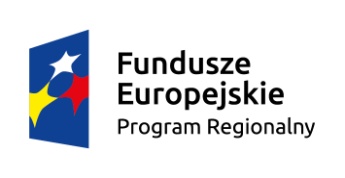 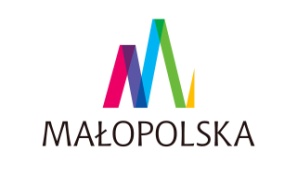 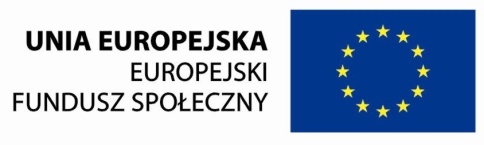 ZAPYTANIE OFERTOWE nr 1/2020dotyczące wyboru Wykonawcy na realizację usługi przeprowadzenia zajęć terapeutycznych w zakresie terapii reminiscencyjnej w  Dziennym Ośrodku Opieki i Aktywizacji Osób Starszych w Ochotnicy Krościenku nad Dunajcemramach projektu pn. „Senior w Akcji” – opieka i aktywizacja osób niesamodzielnych na Podhalu nr RPMP.09.02.03–12–0452/16.I. KIERUJĄCY ZAPYTANIE:BC PROGRES Bożena Chlebekos. Równie 234-452 Ochotnica DolnaNIP: 7352212093osoba kontaktowa: Bożena Chlebektel.:  669 204 723, e-mail: biuro@bcprogres.plzwany dalej Zamawiającym.II. ZAPROSZENIE DO SKŁADANIA OFERT 1. W związku z realizacją projektu „Senior w Akcji” – opieka i aktywizacja osób niesamodzielnych na Podhalu zapraszamy do złożenia ofert na realizację usługi przeprowadzenia zajęć terapeutycznych w zakresie terapii reminiscencyjnej na rzecz Podopiecznych Dziennego Ośrodka Opieki i Aktywizacji Osób Starszych w Ochotnicy Dolnej oraz Dziennego Ośrodka Opieki i Aktywizacji Osób Starszych w Krościenku nad Dunajcem. 2. Projekt realizowany jest w ramach Osi Priorytetowej 9, Działania 9.2 Usługi Społeczne i Zdrowotne, Poddziałania 9.2.3 Usługi Opiekuńcze oraz Interwencja Kryzysowa - SPR, Regionalnego Programu Operacyjnego Województwa Małopolskiego na lata 2014-2020,  współfinansowany z Europejskiego Funduszu Społecznego. 3. Niniejsze zaproszenie do składania ofert zostało umieszczone na stronie internetowej www.bazakonkurencyjnosci.funduszeeuropejskie.gov.pl. 4. Warunkiem uczestnictwa w postępowaniu jest złożenie oferty zgodnie z warunkami określonymi w niniejszym zapytaniu. 5. Postępowanie prowadzone jest z zachowaniem trybu konkurencyjności określonym w Wytycznych w zakresie kwalifikowalności wydatków w ramach Europejskiego Funduszu Społecznego oraz Funduszu Spójności na lata 2014-2020. III. WSPÓLNY SŁOWNIK ZAMÓWIEŃ CPV:80000000-4 - Usługi edukacyjne i szkolenioweIV.  OPIS PRZEDMIOTU ORAZ ZAKRES I TERMIN REALIZACJI ZAMÓWIENIA Instruktor - zajęcia terapii reminiscencyjnej - grupa max. 8-osobowa, ilość godzin zajęć przewidzianych w ramach projektu – maksymalnie 360 (180godz. w Ochotnicy Dolnej, 180 godz. w Krościenku) w zależności od zdiagnozowanych potrzeb podopiecznych. Czas realizacji zajęć od 29.06.2020r. do 31.08.2020r., zajęcia maksymalnie  8 godzin dziennie. Celem warsztatów jest aktywizacja i integracja osób starszych, pobudzenie ich aktywności społecznej i podnoszenie poczucia własnej wartości na skutek przeglądu „dobrych”, „silnych” momentów z własnej przeszłości;Tematyka zajęć wynikająca ze zdiagnozowanych potrzeb Uczestników.Informacje dodatkowe:Liczba godzin oraz szczegółowy harmonogramy  po  wyborze Oferenta oraz mogą ulec zmianie. Liczba godzin może ulec zmniejszeniu, jeżeli zespół terapeutyczny powołany do diagnozowania i ewaluacji indywidualnych potrzeb podopiecznych zdiagnozuje zmniejszenie potrzeb Podopiecznych w tym zakresie, Zamawiający zastrzega sobie prawo rezygnacji z nich lub ograniczenia liczby godzin poszczególnych zajęć.Zajęcia będą realizowane w godzinach, dniach i z częstotliwością dostosowaną do grupy docelowej. Zajęcia realizowane w systemie tygodniowym (Poniedziałek-Piątek) w godzinach  8.00 – 16.00.Prowadzący wszystkie warsztaty zobowiązani są do: Realizowania zajęć zgodnie z aktualnie obowiązującymi przepisami prawa oraz przestrzegania przepisów bezpieczeństwa i higieny pracy oraz ochrony zdrowia na etapie realizacja zamówienia,Przygotowania programu warsztatów,Zapewnienia we własnym zakresie środków i materiałów dydaktycznych niezbędnych na zajęcia, Prowadzenia szczegółowej dokumentacji  prowadzonych zajęć, w tym dzienników zajęć zawierających w szczególności: listy obecności, wymiar godzin i tematy edukacyjne,Sporządzania list obecności (wg wzoru Zamawiającego), potwierdzających uczestnictwo w zajęciach przez własnoręczny podpis uczestnika biorącego udział w spotkaniu,Przekazywania niezwłocznie w formie ustnej, telefonicznej lub e-mail, informacji o każdym Uczestniku, który opuszcza spotkania oraz o ewentualnym odwołaniu i zmianie terminu zajęć/spotkania z przyczyn zdrowotnych bądź losowych, leżących po stronie Wykonawcy,Wykonywania dodatkowych czynności związanych z prowadzeniem zajęć i współpracy z zespołem projektowym, w szczególności z Koordynatorem Projektu oraz kadrą Projektu,Złożenia w terminie wskazanym przez Zamawiającego CV, oświadczeń o zaangażowaniu w innych projektach UE w wersji wskazanej przez Zamawiającego,Prowadzenia ewidencji godzin pracy, zgodnie ze wzorem przekazanym przez Zamawiającego i złożenie jej Zamawiającemu w ramach rozliczenia wykonanych usług,Zamawiający nie zwraca Wykonawcy kosztów dojazdu. Zamawiający dopuszcza przeprowadzenie wizyt monitorujących szkolenie. V. WARUNKI UCZESTNICTWA W POSTĘPOWANIU Ofertę mogą złożyć Wykonawcy, którzy spełniają poniższe warunki: posiadają niezbędną wiedzę i kwalifikacje do wykonania zamówienia:wykształcenie wyższe pedagogiczne, psychologiczne, socjologiczne  lub inne związane z tematem zamówienia, b) posiadają udokumentowane doświadczenie zawodowe,c) mile widziane doświadczenie zawodowe w zakresie realizacji przedmiotu zamówienia; d) Posiadają uprawnienia do wykonania określonej działalności lub czynności, jeżeli ustawy nakładają obowiązek posiadania takich uprawnień. e) przedstawią propozycję cenową w formie ceny brutto. Cena podana w ofercie powinna obejmować wszystkie koszty i składniki związane z wykonaniem zamówienia oraz warunkami stawianymi przez Zamawiającego; e) Nie należą do kategorii Wykonawców wykluczonych z postępowania, tj. Wykonawców, którzy wyrządzili szkodę, nie wykonując zamówienia lub wykonując je nienależycie, jeżeli szkoda ta została stwierdzona prawomocnym orzeczeniem sądu wydanym w okresie 3 lat przed wszczęciem postępowania.  VI. KRYTERIA WYBORU OFERTY 1. Zamawiający dokona oceny i porównania ofert oraz wyboru oferty najkorzystniejszej w oparciu o następujące kryteria: - Cena oferty - 80% - Doświadczenie Wykonawcy - 20 % 2.  Cena podana w ofercie powinna obejmować wszystkie koszy i składniki związane z wykonaniem zamówienia, w tym koszt dojazdu i materiałów na zajęcia. Cena oferty to cena brutto w PLN, z dokładnością do dwóch miejsc po przecinku, podana cyfrowo i słownie. Cena nie ulega zmianie przez cały okres realizacji zamówienia. W przypadku rozbieżności między kwotami podanymi cyfrowo i słownie, za wiążącą Zamawiający uznawać będzie wartość podaną słownie. 3. Zamawiający odrzuci wszystkie oferty, których cena przekracza cenę/stawkę przewidzianą na realizację usługi w budżecie projektu ,,Senior w Akcji” – opieka i aktywizacja osób niesamodzielnych na Podhalu. 4. Maksymalną ilość punktów w ramach kryterium „cena” otrzyma najtańsza oferta. Pozostałe kryterium zostanie ocenione według wzoru: Cena = Cn/Co x 80* gdzie:Cn- najniższa cena ofertyCo- Cena złożonej oferty    5.W ramach kryterium ,,doświadczenie” pod uwagę brana będzie liczba     przeprowadzonych zajęć z zakresu zgodnego z przedmiotem zamówienia lub       doświadczenie zawodowe w ramach przedmiotu  zamówienia. Punkty będą liczone w oparciu o dane zawarte w załączniku nr 3 ,  w sposób następujący: 5 pkt. – min. 200 godzin lub min. 2-letnie doświadczenie zawodowe10 pkt. – od 201 godzin do 300 godzin lub min. 3-letnie doświadczenie zawodowe             20 pkt. – powyżej 300 godzin lub min. 4-letnie doświadczenie zawodowe.         	     6. Za ofertę najkorzystniejszą będzie uznana oferta, która przy uwzględnieniu          powyższych kryteriów i ich wag otrzyma najwyższą punktację. Jeżeli nie będzie     można   dokonać wyboru oferty najkorzystniejszej ze względu na to, że dwie lub     więcej ofert otrzyma taką samą punktację, Zamawiający spośród tych ofert wybierze  ofertę z najniższą ceną.              Oferta będzie oceniana (Liczba punktów - P)              P = C + D7. Wykonawca, którego oferta zostanie wybrana zostanie wezwany do podpisania umowy. 8. W przypadku, gdy wybrany Wykonawca odstąpi od podpisania umowy z Zamawiającym, możliwe jest podpisanie przez Zamawiającego umowy z kolejnym Wykonawcą, który w postępowaniu uzyskał kolejną najwyższą liczbę punktów.   VII. TERMIN I SPOSÓB SKŁADANIA OFERT 1. Oferty przygotowane zgodnie z wytycznymi przedstawionymi w niniejszym zapytaniu ofertowym należy złożyć do dnia 26.06.2020 r. do godz. 9.00. Decyduje data wpływu oferty do Zamawiającego, oferty złożone po ww. terminie nie będą rozpatrywane. 2. Oferty należy składać: osobiście, pocztą lub kurierem w biurze Projektu: BC Progres Bożena Chlebek, os. Kamieniec 4, 34 – 452 Ochotnica Dolna  w zamkniętej, nieprzezroczystej kopercie ze wskazaniem nazwy i adresu Oferenta oraz z dopiskiem „Oferta realizacji usługi w zakresie przeprowadzenia zajęć terapeutycznych w zakresie terapii reminiscencyjnej w Ochotnicy Dolnej i/lub Krościenku w ramach projektu ,,Senior w Akcji” – opieka i aktywizacja osób niesamodzielnych na Podhalu. Nie otwierać przed dniem oceny”.3. Sekretariat Zamawiającego czynny jest w dni robocze w godz. 8.00-15.00, w przypadku problemów z doręczeniem oferty poza wskazanymi godzinami pracy sekretariatu konsekwencje obciążają Oferenta, który przyjmuje do wiadomości i oświadcza, że nie będzie z tego tytułu wysuwał roszczeń względem Zamawiającego. 4. Zamawiający nie odsyła nadesłanych ofert. 6. Każdy Oferent może złożyć tylko jedną ofertę. 7. Zamawiający dopuszcza składania ofert częściowych – do każdego z ośrodków. 8. Dokumenty muszą być sporządzone  w języku polskim. 9. Zamawiający zabrania jakichkolwiek modyfikacji treści dokumentów, za wyjątkiem miejsc służących do wypełnienia oferty. 10. Oferta wymaga podpisu osoby składającej ofertę. 11. Jakiekolwiek odstępstwo od wyżej opisanego sposobu przygotowania oferty jest równoznaczne z jej odrzuceniem, ze względu na niespełnienie kryteriów formalnych. 12. Informacja o wyborze Wykonawcy, miejscu, terminie podpisania umowy zostanie przekazana e-mailowo lub telefonicznie Wykonawcy, którego ofertę wybrano. 14. Wykonawca związany jest ofertą przez okres 30 dni od terminu złożenia oferty.  VIII. INFORMACJE O WYKLUCZENIU W postępowaniu nie mogą brać udziału podmioty, które powiązane są z Zamawiającym lub osobami upoważnionymi do zaciągania zobowiązań w imieniu Zamawiającego lub osobami wykonującymi w imieniu Zamawiającego czynności związanych z przygotowaniem i przeprowadzeniem procedury wyboru Wykonawcy osobowo lub kapitałowo, w szczególności poprzez: a) uczestnictwo w spółce, jako wspólnik spółki cywilnej lub spółki osobowej; b) posiadanie udziałów lub co najmniej 10% akcji; c) pełnienie funkcji członka organu nadzorczego lub zarządzającego, prokurenta, pełnomocnika; d) pozostawanie w związku małżeńskim, w stosunku pokrewieństwa lub powinowactwa w linii prostej, pokrewieństwa lub powinowactwa w linii bocznej do drugiego stopnia lub w stosunku przysposobienia, opieki lub kurateli. W związku z powyższym Oferent jest zobowiązany do dołączenia do oferty wypełnionego załącznika nr 2 niniejszego zapytania ofertowego. Podmioty, które nie złożą oświadczenia – nie będą brane pod uwagę. IX. INFORMACJE DODATKOWE 1. Wykonawcą nie może być osoba zatrudniona w instytucji uczestniczącej w realizacji PO (rozumie się IZ PO lub instytucję, do której IZ PO delegowała zadania związane z zarządzaniem PO) na podstawie stosunku pracy chyba, że nie zachodzi konflikt interesów lub podwójne finansowanie (zgodnie z Wytycznymi w zakresie kwalifikowalności wydatków w ramach Europejskiego Funduszu Rozwoju Regionalnego, Europejskiego Funduszu Społecznego oraz Funduszu Spójności na lata 2014-2020). 2. Zamawiający wyklucza udział Podwykonawców w realizacji zamówienia. 3. Zamawiający w toku badania i oceny ofert żądać może od Oferentów wyjaśnień dotyczących treści złożonych ofert. Zamawiający zastrzega sobie prawo do: zażądania od Oferentów dodatkowych informacji lub dokumentów (w szczególności referencji potwierdzających doświadczenie i/lub potencjał Oferenta lub innych dokumentów potwierdzających zgodność prowadzonej działalności). 4. Zamawiający zastrzega sobie prawo swobodnego wyboru ofert, negocjowania oferty, prawo zmiany warunków lub do zamknięcia naboru bez wyboru oferty na każdym jego etapie, w szczególności w przypadku złożenia przez potencjalnych Wykonawców zamówienia ofert przekraczających wysokości środków zaplanowanych w budżecie projektu na realizację niniejszego zamówienia. 5. Zamawiający zastrzega sobie możliwość wykluczenia Wykonawcy z powodu zaproponowania rażąco niskiej ceny za realizację przedmiotu zamówienia. Jeżeli cena oferty wydaje się rażąco niska w stosunku do przedmiotu zamówienia i budzi wątpliwości Zamawiającego, co do możliwości wykonania przedmiotu zamówienia zgodnie z wymaganiami określonymi przez Zamawiającego, w szczególności jest niższa o 30% od wartości zamówienia lub średniej arytmetycznej cen wszystkich złożonych ofert to Zamawiający w celu ustalenia czy oferta zawiera rażąco niska cenę w stosunku do przedmiotu zamówienia zwraca się do Wykonawcy o udzielenie w określonym terminie wyjaśnień dotyczących elementów oferty mających wpływ na wysokość ceny. Zamawiający, oceniając wyjaśnienia, bierze pod uwagę obiektywne czynniki. Zamawiający odrzuci ofertę Wykonawcy, który nie złożył wyjaśnień, nie złoży ich w wyznaczonym do tego terminie lub jeżeli dokonana ocena wyjaśnień wraz z dostarczonymi dowodami potwierdza, że oferta zawiera rażąco niską cenę stosunku do przedmiotu zamówienia. Obowiązek wykazania, że oferta nie zawiera rażąco niskiej ceny, spoczywa na Wykonawcy.6. Każdy Oferent/Wykonawca, niezależnie od tego czy prowadzi czy nie prowadzi działalności gospodarczej, w ofercie podaje cenę brutto, tj. zawierającą pełny koszt ponoszony przez Zamawiającego. Oznacza to, że w przypadku firm zawiera podatek VAT, konieczny do poniesienia przez Zamawiającego. 7. Zamawiający przewiduje karę umowną w wysokości 50% łącznego wynagrodzenia Wykonawcy – w przypadku nie przestrzegania przez Wykonawcę zapisów Wytycznych w zakresie kwalifikowalności wydatków w ramach Europejskiego Funduszu Rozwoju Regionalnego, Europejskiego Funduszu Społecznego oraz Funduszu Spójności na lata 2014-2020. 8. Zamawiający przewiduje karę umowną w wysokości 50% łącznego wynagrodzenia Wykonawcy – w przypadku braku możliwości realizowania umowy na rzecz Zamawiającego w ustalonej w umowie ilości godzin. 9. Zamawiający zastrzega sobie prawo do zmniejszenia ilości godzin zajęć lub rezygnacji z poszczególnych zajęć. 10. Zamawiający przewiduje karę umowną w wysokości 50% łącznego wynagrodzenia Wykonawcy – w przypadku gdy Wykonawca zrealizuje zlecenie w sposób niezgodny z postanowieniami umowy oraz bez zachowania należytej staranności. 11. Zamawiający zastrzega sobie możliwość potrącenia naliczonych kar umownych z wynagrodzenia Wykonawcy. 12. Zamawiający zastrzega sobie prawo do dochodzenia odszkodowania przez Zamawiającego do wysokości faktycznych strat jakie poniósł Zamawiający na skutek działania lub zaniechania Wykonawcy oraz pokrycia wszelkich kosztów poniesionych przez Zamawiającego w związku z przygotowaniem szkolenia w innym terminie. 13. 13. Zamawiający zastrzega sobie możliwość niezwłocznego odstąpienia od umowy przez Zamawiającego w przypadku naruszenia przez Wykonawcę warunków podpisanej umowy, w tym m.in. stwierdzenia przez Zamawiającego jakiegokolwiek uchybienia oraz uznania bądź kwestionowania przez Instytucję Pośredniczącą poszczególnych wydatków związanych z realizacją projektu, w tym zadań, bądź ich części za niekwalifikowane z uwagi na uchybienia Wykonawcy w trakcie realizacji przedmiotu umowy. 14. Zleceniodawca zastrzega sobie możliwość dochodzenia od Wykonawcy odszkodowania przenoszącego wysokość zastrzeżonych kar umownych, w szczególności w przypadku gdyby działania lub zaniechania działania Wykonawcy skutkowały dla Zleceniodawcy częściową lub całkowitą niekwalifikowalnością kosztów realizacji projektu. 15. Zapłata za zrealizowaną usługę nastąpi na podstawie sporządzonej przez Wykonawcę faktury/rachunku, maksymalnie w terminie 60 (sześćdziesięciu) dni od dnia doręczenia Zamawiającemu faktury, z takim zastrzeżeniem, że wystawienie faktury VAT/rachunku nastąpi po podpisaniu protokołu odbioru dokumentującego zakończenie realizacji przedmiotu danego zamówienia. 16. Termin zapłaty faktury/rachunku może być wydłużony, w przypadku nie otrzymania przez Zamawiającego transzy z Małopolskiego Centrum Edukacji. Z tego tytułu nie należą się Wykonawcy żadne odsetki za zwłokę. 17. Dodatkowe informacje można uzyskać pod numerem: 603 860 715 lub e-mailem: biuro@bcprogres.p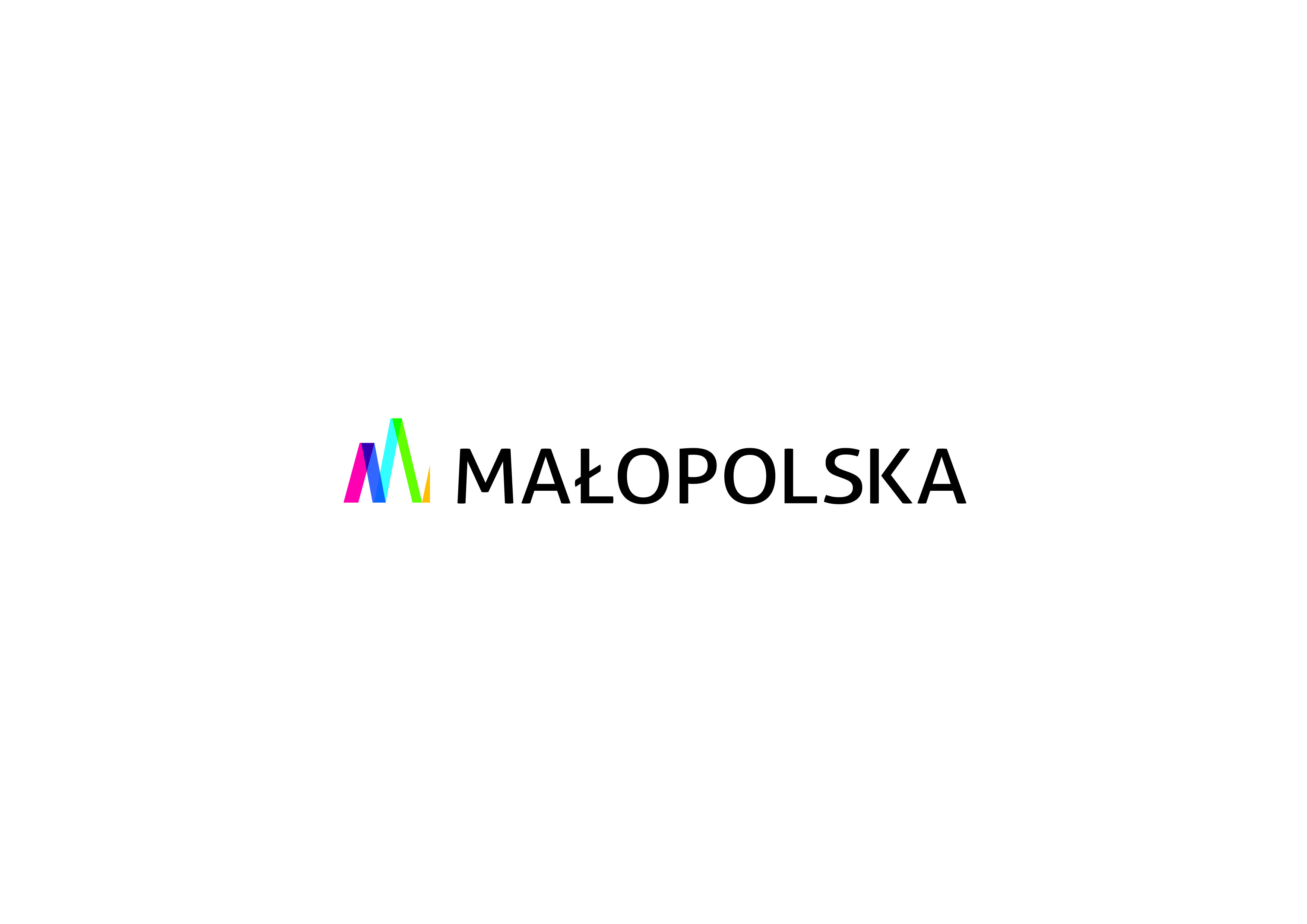 Załącznik nr 1 do Zapytania ofertowego nr 1/2020 FORMULARZ OFERTOWYOdpowiadając na Zapytanie ofertowe nr 1/2020 dotyczące  wyboru Wykonawcy na:Część pierwsza zamówienia: Instruktor - zajęcia terapii reminiscencyjnej w Dziennym Ośrodku Opieki i Aktywizacji Osób Starszych w Krościenku  w ramach projektu ,,Senior w Akcji” – opieka i aktywizacja osób niesamodzielnych na Podhalu (nr RPMP.09.02.03–12–0452/16-00) zgodnie z wymaganiami określonymi w Zapytaniu ofertowym: oświadczam, iż oferuję wykonanie przedmiotu zamówienia w pełnym rzeczowym zakresie, zgodnie z wymogami opisu przedmiotu zamówienia:………………..…………………………………złotych brutto za 1 godzinę, 
(słownie: ………………………………………………………..................................................brutto).Część druga zamówienia: Instruktor - zajęcia terapii reminiscencyjnej w Dziennym Ośrodku Opieki i Aktywizacji Osób Starszych w Ochotnicy  w ramach projektu ,,Senior w Akcji” – opieka i aktywizacja osób niesamodzielnych na Podhalu (nr RPMP.09.02.03–12–0452/16-00) zgodnie z wymaganiami określonymi w Zapytaniu ofertowym: oświadczam, iż oferuję wykonanie przedmiotu zamówienia w pełnym rzeczowym zakresie, zgodnie z wymogami opisu przedmiotu zamówienia:………………..…………………………………złotych brutto za 1 godzinę, 
(słownie: ………………………………………………………..................................................brutto).Oświadczam/y, że całkowita wartość brutto podana w niniejszym formularzu zawiera wszystkie koszty wykonania zamówienia, jakie ponosi Zamawiający w przypadku wyboru niniejszej oferty. Oświadczam/y, że zapoznałem/liśmy się z zapytaniem ofertowym oraz wszystkimi jego załącznikami i nie wnoszę/imy do niego zastrzeżeń oraz przyjmuje/my warunki w nim zawarte. W przypadku udzielenia zamówienia zobowiązuję/emy się do zawarcia umowy w miejscu i terminie wskazanym przez Zamawiającego oraz na warunkach określonych w zapytaniu ofertowym. Oświadczam/y, że jeżeli w okresie związania ofertą nastąpią jakiekolwiek znaczące zmiany sytuacji przedstawionej w dokumentach załączonych do niniejszej oferty, niezwłocznie poinformuję/emy o nich Zamawiającego. Oświadczam/y, że jestem/śmy związany/i niniejszą ofertą przez okres 30 dni od terminu złożenia oferty. 6. Do oferty załączam/y następujące dokumenty: 1) ………………………………………………………………………………………………2) ……………………………………………………………………………………………………………….………….			………………………………………………..miejscowość i data 				podpis osoby uprawnionej do reprezentowania WykonawcyZałącznik nr 2 do Zapytania ofertowego nr 1/2020……….………………………………………………….….. ……….………………………………………………….….. ……….………………………………………………….….. imię i nazwisko lub nazwa i adres WykonawcyOŚWIADCZENIE O BRAKU POWIĄZAŃ KAPITAŁOWYCH I/LUB OSOBOWYCHJa niżej podpisany/a ……………………………………………….…………..............................................................imię i nazwiskouprawniony do reprezentowania: .......................................................................................................................................................................................................nazwa firmy.......................................................................................................................................................adres firmy.......................................................................................................................................…………NIPoświadczam, że nie jestem powiązany kapitałowo i/lub osobowo z Zamawiającym tj. BC PROGRES Bożena Chlebek, os. Równie 2, 34-452 Ochotnica Dolna,w szczególności poprzez:uczestnictwo w spółce jako wspólnik spółki cywilnej lub spółki osobowej; posiadanie udziałów lub co najmniej 10% akcji; pełnienie funkcji członka organu nadzorczego lub zarządzającego, prokurenta, pełnomocnika; pozostawanie w związku małżeńskim, w stosunku pokrewieństwa lub powinowactwa w linii prostej, pokrewieństwa lub powinowactwa w linii bocznej do drugiego stopnia lub w stosunku przysposobienia, opieki lub kurateli. ……………….………….			………………………………………………..miejscowość i data 				podpis osoby uprawnionej do reprezentowania WykonawcyZałącznik nr 3 do Zapytania ofertowego nr 1/2020……….………………………………………………….….. ……….………………………………………………….….. ……….………………………………………………….….. imię i nazwisko lub nazwa i adres WykonawcyOŚWIADCZENIE - DOŚWIADCZENIE WYKONAWCYDoświadczenie zawodowe:……………….………….			………………………………………………..miejscowość i data 				podpis osoby uprawnionej do reprezentowania WykonawcyZałącznik nr 4 do Zapytania ofertowego nr 1/2020 WZÓR UMOWYUMOWAzawarta w dniu   …………..    roku w  Ochotnicy Dolnej pomiędzy: Firmą BC PROGRES Bożena Chlebek, os. Równie 2, 34-452 Ochotnica Dolna,                       NIP: 7352212093 REGON 364160977, reprezentowaną przez Bożenę Chlebek - Właściciela Firmy, zwaną dalej „Zamawiającym”,a Firmą: …………………………………………………………z siedzibą: ……………………………..,  NIP ……………………..reprezentowaną przez ……………………………….zwaną dalej „Wykonawcą”.§ l Wykonawca zobowiązuje się do zrealizowania na rzecz Zamawiającego zadania: realizacja usługi przeprowadzenia zajęć terapeutycznych w zakresie terapii reminiscencyjnej w  Dziennym Ośrodku Opieki i Aktywizacji Osób Starszych w Krościenku nad Dunajcem i/lub w Dziennym Ośrodku Opieki i Aktywizacji Osób Starszych w Ochotnicy Dolnej.Projekt realizowany jest w ramach Osi Priorytetowej 9, Działania 9.2 Usługi Społeczne i Zdrowotne, Poddziałania 9.2.3 Usługi Opiekuńcze oraz Interwencja Kryzysowa - SPR, Regionalnego Programu Operacyjnego Województwa Małopolskiego na lata 2014-2020,  współfinansowany z Europejskiego Funduszu Społecznego.                                                                        §21. Do zadań Wykonawcy należy prowadzenie zajęć terapii reminiscencyjnej w grupie maksymalnie ośmioosobowej w Dziennym Ośrodku Opieki  i Aktywizacji Osób Starszych w Krościenku i/lub w Dziennym Ośrodku Opieki i Aktywizacji Osób Starszych w Ochotnicy Dolnej. Celem warsztatów jest aktywizacja i integracja osób starszych, pobudzenie ich aktywności społecznej i podnoszenie poczucia własnej wartości na skutek przeglądu „dobrych”, „silnych” momentów z własnej przeszłości;Tematyka zajęć wynikająca ze zdiagnozowanych potrzeb Uczestników.2. Przewidywana maksymalna liczba godzin do zrealizowania w ramach przedmiotowego zamówienia:  do 360 godzin zegarowych- 180 godzin w ośrodku w Ochotnicy i 190 godzin w ośrodku w Krościenku. Dokładna ilość godzin do zrealizowania w ramach przedmiotowego zamówienia, oraz szczegółowy harmonogram pracy zostaną ustalone ewaluacji i ocenie indywidualnych potrzeb Podopiecznych.3.Zajęcia będą realizowane w godzinach, dniach i z częstotliwością dostosowaną do potrzeb grupy docelowej (podopiecznych ośrodków). Zajęcia realizowane będą w systemie tygodniowym (poniedziałek-piątek)4. Okres realizacji zamówienia przewidziany jest na okres od 29.06.2020r. do 31.08.2020r. Zajęcia odbywać się będą w  Dziennym Ośrodku Opieki i Aktywizacji Osób Starszych w Krościenku i w Ochotnicy Dolnej..                                                                        §3Wynagrodzenie za wykonanie przedmiotu umowy określonego w § 1 strony ustalają w   kwocie  ……………..złotych (brutto), (słownie: ……………………..)w tym podatek VAT 23% w wysokości ………….zł .Podstawą do zapłaty za wykonane roboty będzie prowadzona  ewidencja godzin pracy, zgodnie ze wzorem przekazanym przez Zamawiającego i złożenie jej Zamawiającemu w ramach rozliczenia wykonanych usług. 3.  Kwota określona w ust. 1 stanowi maksymalną kwotę jaka Zamawiający zapłaci Wykonawcy w ramach  zamówienia objętego postępowaniem.4. Wynagrodzenie określone w ust. 1 zostało ustalone na podstawie Formularza Ofertowego.5. Przewiduje się możliwość zapłaty faktur częściowych – za częściową realizację zamówienia, na podstawie ewidencji godzin za dany okres.Za termin zapłaty przyjmuje się dzień, w którym zostało obciążone konto bankowe     Zamawiającego.§ 4Zamawiający przewiduje karę umowną w wysokości 50% łącznego wynagrodzenia Wykonawcy – w przypadku braku możliwości realizowania umowy na rzecz Zamawiającego w ustalonej w umowie ilości godzin. § 5Zamawiającemu przysługuje prawo do dochodzenia odszkodowania przewyższającego karę umowną.§ 6W sprawach nie unormowanych niniejszą umową mają zastosowanie przepisy Kodeksu Cywilnego.§ 7Ewentualne spory, jakie mogą wyniknąć z realizacji umowy, strony poddają rozstrzygnięciu Sądowi Powszechnemu.§ 8Umowa została spisana w 2 egzemplarzach, po 1 egzemplarzu dla Zamawiającego i Wykonawcy. ZAMAWIAJĄCY                 				                                 WYKONAWCAI. DANE OSOBY SKŁADAJĄCEJ OFERTĘ (wypełnia osoba fizyczna)I. DANE OSOBY SKŁADAJĄCEJ OFERTĘ (wypełnia osoba fizyczna)Imię i nazwiskoAdresPeselSeria i nr dowodu osobistegoNr telefonu, adres e-mailI. DANE PODMIOTU SKŁADAJĄCEGO OFERTĘI. DANE PODMIOTU SKŁADAJĄCEGO OFERTĘNazwa wykonawcyAdres wykonawcyAdres do korespondencjiNIPREGONNr telefonu, adres e-mailImię i nazwisko osoby upoważnionej do podejmowania decyzji wiążących w imieniu wykonawcyOsoba wskazana do kontaktów roboczych (imię, nazwisko, nr telefonu, adres e-mail)Lp.Imię i nazwiskoNazwa jednostki dla której świadczona była usługa/zakładu pracy Data realizacji usługi od-doStanowisko/zakres obowiązków1.2.3.4.5.6.SUMA:SUMA:SUMA:SUMA: